Number these photographs according to the events and write a caption for each one of them.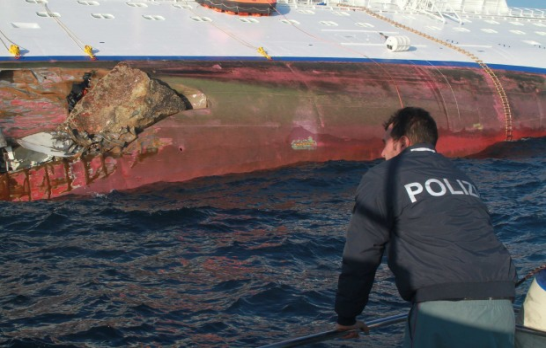 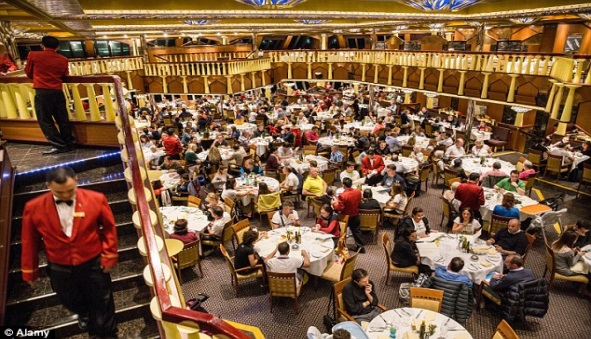 ……………………………………………………………………………………..                                          …………………………………………………………………………………………………………………………………………………………………………………..                                         …………………………………………………………………………………………………………………………………………………………………………………..                                         …………………………………………………………………………………………..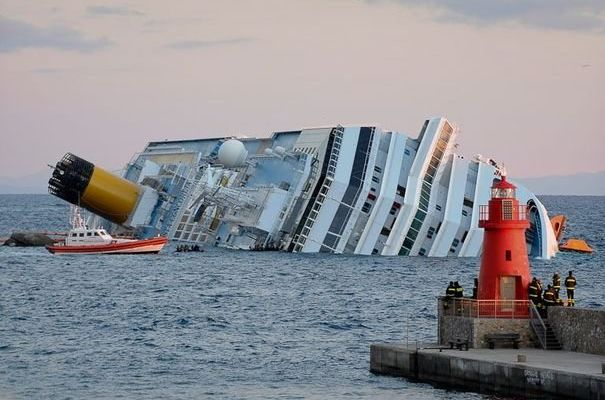 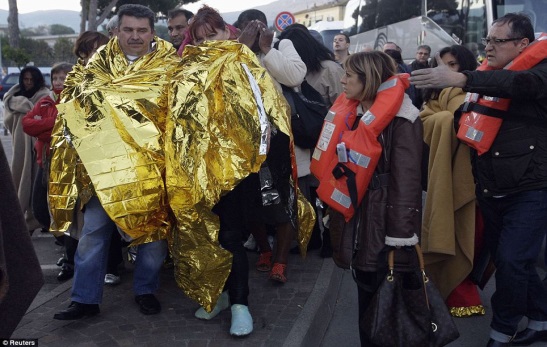 ……………………………………………………………………………………..                                          …………………………………………………………………………………………………………………………………………………………………………………..                                         …………………………………………………………………………………………………………………………………………………………………………………..                                         …………………………………………………………………………………………..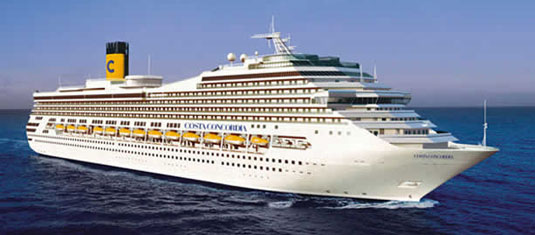 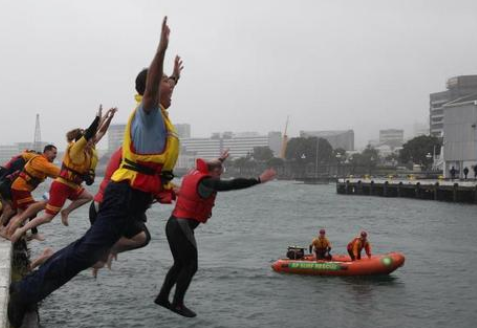 ……………………………………………………………………………………..                                          …………………………………………………………………………………………………………………………………………………………………………………..                                         …………………………………………………………………………………………………………………………………………………………………………………..                                         …………………………………………………………………………………………..http://www.sailworld.com/Safer_Boating_Week__Big_leap_for_safety_into_chilly_Wellington_Harbour/127873dailymail.co.uk and Reuters